Embracing the UncertainLenten Sermon Illustrations – Week 2ForgivenessMarch 8, 2020“Spite House”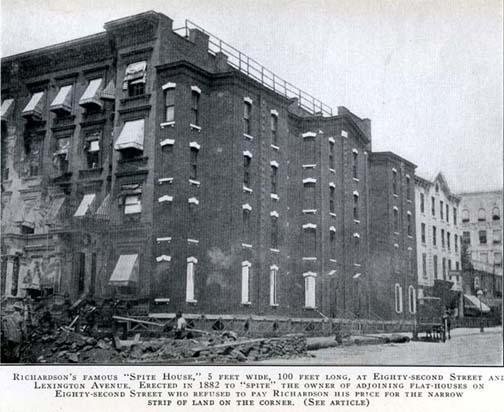 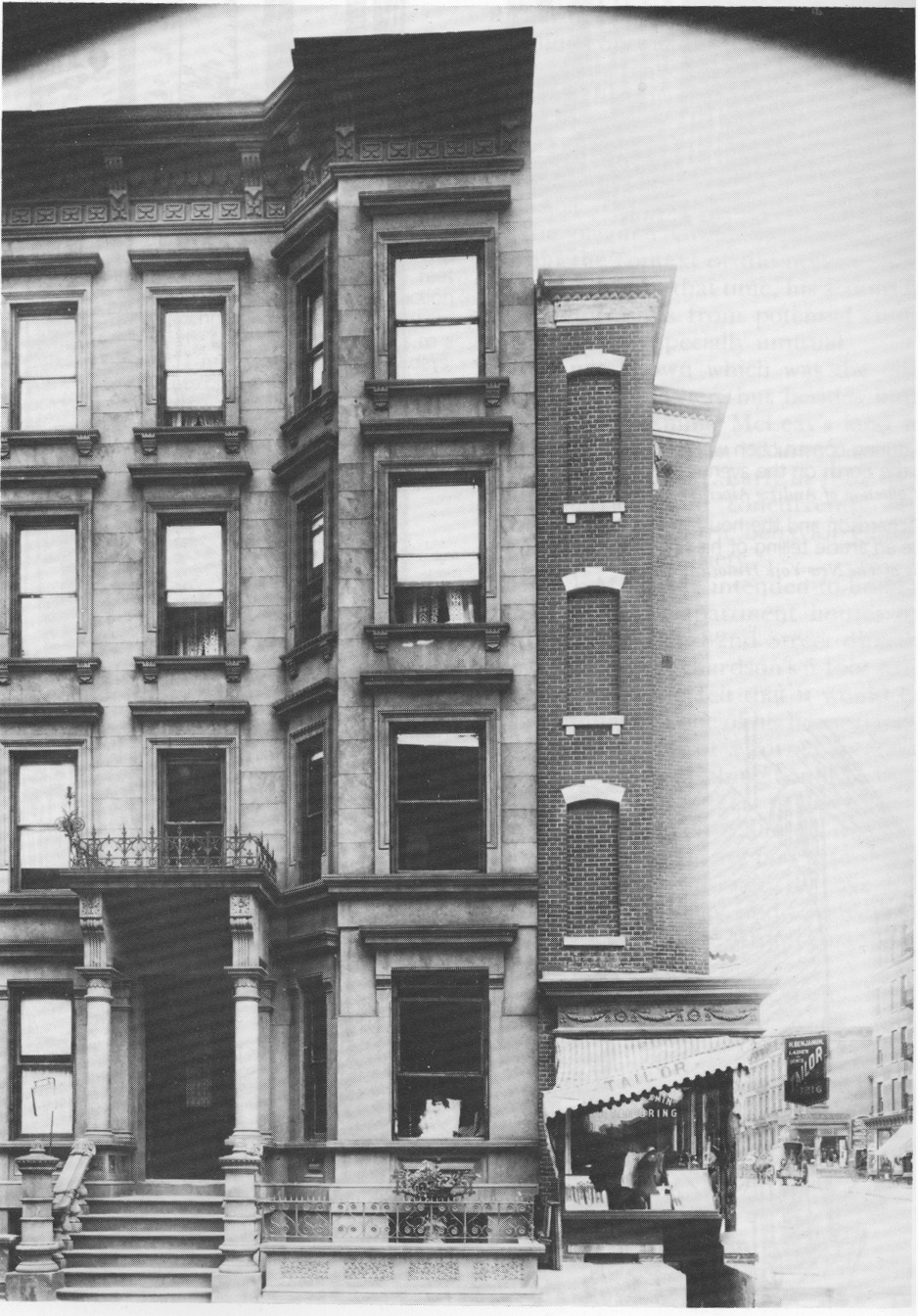 